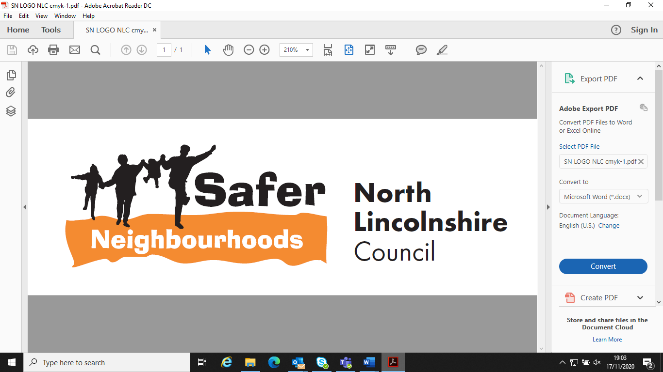       
5 minute guide to: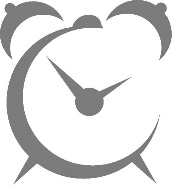 
The Community Trigger _____________________________________Prepared bySafer NeighbourhoodsChurch Square House30-40 High StreetScunthorpeDN15 6NLTel:	01724-297430Email:	saferneighbourhoods@northlincs.gov.uk	1.	IntroductionThis ‘5 Minute Guide’ aims to provide a brief guide on what he Community Trigger is, when it can be used and the process for doing so.2.	What is a Community Trigger? The Community Trigger gives victims and communities who are suffering from anti-social behaviour the right to ask that their case be reviewed if they feel that their complaint has not had an adequate response. It is designed to make sure those agencies within the Community Safety Partnership work together to try to resolve anti-social behaviour within its locality. The Community Trigger will not replace any individual agencies complaints procedure, so you can still complain via the council’s corporate complaints procedure or to the Independent Police Complaints Commission if you wish to do so.The Community Trigger is for pre-existing anti-social behaviour (ASB) cases that have been reported to agencies at least three times in the previous six months and not for the general reporting of ASB incidents.3.	When can the Community Trigger be used?The Community Trigger can be used to review a case if:You (as an individual) have complained about three separate incidents of anti-social behaviour in the last six months to Humberside Police, North Lincolnshire Council or a Registered Social LandlordorIf five individuals in the local community have complained separately about similar anti-social behaviour incidents in the last six months to Humberside Police, North Lincolnshire Council or a Registered Social Landlord.The persistence of the anti-social behaviour, the harm or potential harm caused or whether it is hate motivated will be taken into consideration when looking at whether or not the case has reached the above criteria. 4. Who can use the Community TriggerA victim of anti-social behaviour or someone acting on behalf of the victim can activate the trigger. This can be a member of the victim’s family, a carer, Member of Parliament or a local Councillor. The victim can be an individual, a business or a community group.5. To activate the Community TriggerIf you believe that your complaint of anti-social behaviour has not be adequately dealt with you can activate the trigger by either: E-mail: saferneighbourhoods@northlincs.gov.ukFill in the Community Trigger form online on North Lincolnshire Councils website - click https://www.northlincs.gov.uk/community-advice-and-support/community-trigger/  to link to that pageTelephone: 01724 297000 (North Lincolnshire Council Customer Service Centre)Write a letter to:Safer NeighbourhoodsChurch Square House30 - 40 High StreetScunthorpeDN15 6NLYou will need to provide details about the anti-social behaviour you are a victim to, the number of times you have complained, who you have complained to and the method of complaint e.g. telephone or e-mail. If sending an e-mail please write Community Trigger in the subject box.What will happen next?Once you have requested a review of your case a member of the Safer Neighbourhoods Team will ask any agency involved to provide details of your complaints. A minimum of two officers from two separate agencies will decide if the request meets the criteria for a review. You will be informed of their decision and if your request has not met the criteria, you will be informed why. If the threshold is met, your case will be taken to a Multi-agency Review Panel who will look at the case and assess what has been done to try and resolve the case. The Review Panel will then decide what else can be done to help resolve the issues. The review will take place within 28 days and you will be informed of the outcome in writing and whether or not further action will be taken with your case. If further actions are needed an action plan will be discussed with you. If you are not satisfied with the decision of the Review Panel you can appeal to: The Head of Safer NeighbourhoodsSafer NeighbourhoodsChurch Square House30 - 40 High StreetScunthorpeDN15 6NLYou will be informed of their decision within 28 days.If you are still not satisfied, you can then appeal to the Humberside Police and Crime Commissioner.Process Map